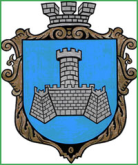 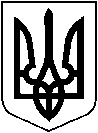 УКРАЇНА	ХМІЛЬНИЦЬКА МІСЬКА РАДА	ВІННИЦЬКОЇ ОБЛАСТІ	Виконавчий комітетР І Ш Е Н Н Я                                                      від  27 жовтня   2022 р                                                                          №617 Про надання дозволу на передачу в орендуприміщення, що перебуває на балансі  Управління освіти, молоді та спорту Хмільницької міської ради та укладення договору орендиЗ метою ефективного використання комунального майна, розглянувши лист №01-15/716 від 19 жовтня 2022 року начальника Управління освіти, молоді та спорту Хмільницької міської ради Оліха В.В. щодо надання дозволу на передачу в оренду частини приміщення та укладення договору оренди, яке перебуває на балансі Управління освіти, молоді та спорту Хмільницької міської ради та відповідно до Закону України «Про оренду державного та комунального майна» (зі змінами), постанови Кабінету Міністрів України від 28.04.2021 року № 630 «Методика розрахунку орендної плати за державне майно» виконавчий комітет Хмільницької міської радиВИРІШИВ:Надати дозвіл Управлінню освіти, молоді та спорту Хмільницької міської ради, як балансоутримувачу на передачу в оренду частини нежитлового приміщення Лелітського закладу дошкільної освіти Хмільницької міської ради та укладення договору оренди, а саме:1.1. Нежитлове приміщення площею 36,4 кв.м. (кімната та частина коридору) Лелітського закладу дошкільної освіти Хмільницької міської ради для розміщення пункту здоров’я (ПЗ) у селі Лелітка, за адресою: вулиця Лесі Українки, 25А, село Лелітка, Хмільницького району, Вінницької області.Включити до Переліку другого типу нежитлових приміщень комунальної власності Хмільницької міської територіальної громади, що підлягають передачі в оренду без проведення аукціону об’єкти зазначені в пункті 1 цього рішення.Встановити розмір орендної плати для бюджетних організацій, що фінансуються з міського бюджету (об’єкти зазначені в п. 1 цього рішення) 1 грн. на рік відповідно до Методики розрахунку орендної плати за державне майно.Начальнику Управління освіти, молоді та спорту Хмільницької міської ради Віталію ОЛІХУ укласти договори оренди терміном на 2 роки 10 місяців з КНП «Хмільницький центр первинної медико-санітарної допомоги» Хмільницької міської ради (Лариса Дубова).Контроль за виконанням цього рішення покласти на заступника міського голови з питань діяльності виконавчих органів міської ради Андрія СТАШКА. Міський голова						Микола ЮРЧИШИН